 «Татарча өйрәнәм» 3 сыйныф Текстны укыгыз һәм биремнәрне үтәгез. Җәйге урманда. Прочитайте текст и выполните задания. Җәйге урманда.Сезнең җәй көннәрендә урманга барганыгыз бармы? Беркөнне мин урманга киттем. Урман тып-тын иде. Җилләр агач күләгәсенә сузылып ятып мыш-мыш йоклый. Аюлар юкә балы белән тәмләп чәй эчеп утыралар. Җырчы сандугачлар таң алдыннан сайрап арыганнар. Хәзер алар кипкән тамакларын чылатыр өчен яфраклардан чык суы эчеп йөриләр. Урмандагы барча тереклек эчләренә сыймаган шатлыкларын җәйге урманга тараткан диярсең. Бары тик күкеләрнең генә моңлы чакыру авазлары ишетелә. “Күк-кү! Күк-кү!” Нигә өзгәләнә, нигә сагышлана икән күке?	1. Җилләр агач күләгәсенә сузылып ятып  нишли?_________________________________2. Аюлар нәрсә эчә?___________________________________________________________Җырчы сандугачлар ни өчен арыганнар?______________________________________Сүзләрне тәртип буенча урнаштыр. Расставь слова по порядку. Выбери правильный вариант (А, Б, или В).1) зәңгәр         2) йөзә            3) кечкенә            4) күлдә            5) бәбкәләр              А) 5 3 2 1 4              Б) 1 4 3 5 2             В) 3 4 1 5 2        Г) 3 2 1 54                             Дөрес тәрҗемәне табыгыз “в половине шестого утра”.  Найдите правильный перевод " в половине шестого утра”.    А) иртәнге алтыда                                            Б) иртәнге алтынчы яртыда         В) иртәнге алтынчыда                                     Г) иртән алтынчы яртыТәрҗемә ит.  Переведи.А)  Агач яфраклары саргайды. _______________________________________________          Ә) Елгаларда балалар су коена. ______________________________________________          Б) Кошлар җылы якка китә.__________________________________________________          В) Көчле бураннар башланды. _______________________________________________          Г) Көннәр кыскарды._______________________________________________________Җәяләрне дөрес итеп ач:          Правильно открой скобки:Үрнәк: минем (дәфтәр) - минем дәфтәрем.1)минем (әни)-_________________________           2)синең (эт)-______________________3)аның (баш)-__________________________          4)минем (йорт)-___________________5)синең (китап)-________________________           6)аның (кул)-_____________________Ребусны чиш. Реши ребус.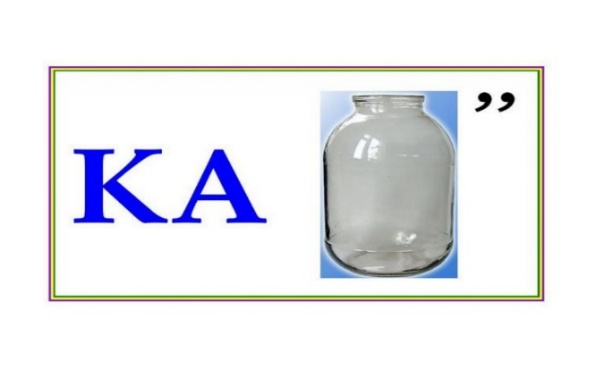 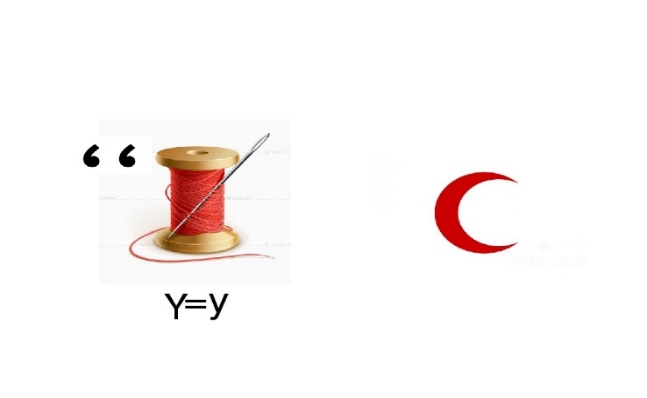         ________________________                                    __________________________Укы. Мәкальнең ахырын дөрес итеп билгелә. Учитесь. Правильно определите окончание фразы. Соедини стрелкой.Күп укыган                                           шул ашамыйКем эшләми ,                   ?                   күп эшләАз сөйлә ,                                              күп белерКросворд чиш. Реши кроссворд.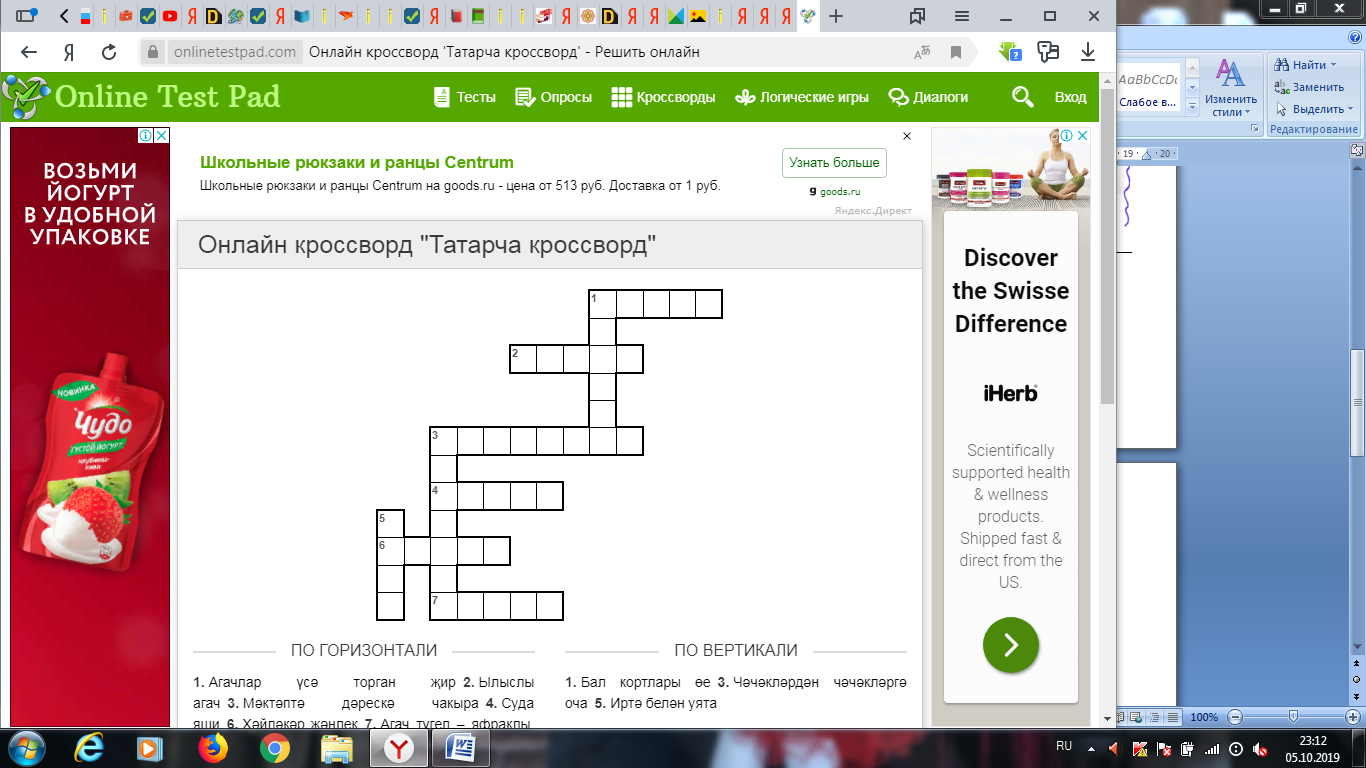 ГОРИЗОНТАЛЬ БУЕНЧА :   1.Агачлар үсә торган җир  2.Ылыслы агач    3.Мәктәптә дәрескә чакыра.    4.Суда яши  6.Хәйләкәр җәнлек   7.Агач түгел – яфраклы, Тун түгел – тегелгән, Кеше түгел – сөйли.ВЕРТИКАЛЬ  БУЕНЧА:   1.Бал кортлары өе  3.Чәчәкләрдән чәчәкләргә оча   5.Иртә белән уята.Определи окончания у глаголов определённого прошедшего времени. әсәрләрне авторларына туры китереп языгыз: “Кояштагы тап”, “Кызыклы шәкерт”, “Кем җиңүче?”, “Чукмар белән Тукмар”.  Определи автора произведений.Г.Тукай__________________________________________________________________Ф.Яруллин_______________________________________________________________А.Алиш _________________________________________________________________МинбарСинйөгерУлйөзБезкабатлаСезкараАларуйна